Зарегистрировано в Минюсте России 31 мая 2022 г. N 68650МИНИСТЕРСТВО ЦИФРОВОГО РАЗВИТИЯ, СВЯЗИИ МАССОВЫХ КОММУНИКАЦИЙ РОССИЙСКОЙ ФЕДЕРАЦИИПРИКАЗот 18 апреля 2022 г. N 370ОБ УТВЕРЖДЕНИИ ПОРЯДКАОБЕСПЕЧЕНИЯ ОПЕРАТОРАМИ ПОЧТОВОЙ СВЯЗИ УСЛОВИЙ ДОСТУПНОСТИДЛЯ ИНВАЛИДОВ ОБЪЕКТОВ ПОЧТОВОЙ СВЯЗИ И ПРЕДОСТАВЛЯЕМЫХУСЛУГ ПОЧТОВОЙ СВЯЗИВ соответствии с пунктом 2 статьи 21, абзацем девятым пункта 2 статьи 46 Федерального закона от 7 июля 2003 г. N 126-ФЗ "О связи" (Собрание законодательства Российской Федерации, 2003, N 28, ст. 2895; 2014, N 49, ст. 6928), частью второй статьи 15 Федерального закона от 24 ноября 1995 г. N 181-ФЗ "О социальной защите инвалидов в Российской Федерации" (Собрание законодательства Российской Федерации, 1995, N 48, ст. 4563; 2021, N 22, ст. 3687) и пунктом 1 Положения о Министерстве цифрового развития, связи и массовых коммуникаций Российской Федерации, утвержденного постановлением Правительства Российской Федерации от 2 июня 2008 г. N 418 (Собрание законодательства Российской Федерации, 2008, N 23; ст. 2708; 2021, N 52, ст. 9178), приказываю:1. Утвердить прилагаемый Порядок обеспечения операторами почтовой связи условий доступности для инвалидов объектов почтовой связи и предоставляемых услуг почтовой связи (далее - Порядок).2. Установить, что требования по обеспечению операторами почтовой связи условий доступности для инвалидов объектов почтовой связи, установленные Порядком, применяются исключительно ко вновь вводимым в эксплуатацию или прошедшим реконструкцию, модернизацию объектам почтовой связи.3. Признать утратившим силу приказ Министерства связи и массовых коммуникаций Российской Федерации от 22 сентября 2015 г. N 355 "Об утверждении Порядка обеспечения операторами почтовой связи условий доступности для инвалидов объектов почтовой связи и предоставляемых услуг почтовой связи" (зарегистрирован Министерством юстиции Российской Федерации 7 декабря 2015 г., регистрационный N 39986).4. Настоящий приказ вступает в силу с 1 сентября 2022 г. и действует в течение шести лет.МинистрМ.И.ШАДАЕВУтвержденприказом Министерствацифрового развития, связии массовых коммуникацийРоссийской Федерацииот 18.04.2022 N 370ПОРЯДОКОБЕСПЕЧЕНИЯ ОПЕРАТОРАМИ ПОЧТОВОЙ СВЯЗИ УСЛОВИЙ ДОСТУПНОСТИДЛЯ ИНВАЛИДОВ ОБЪЕКТОВ ПОЧТОВОЙ СВЯЗИ И ПРЕДОСТАВЛЯЕМЫХУСЛУГ ПОЧТОВОЙ СВЯЗИ1. Информирование об условиях доступности для инвалидов предоставляемых услуг почтовой связи осуществляется операторами почтовой связи на их официальных сайтах в информационно-телекоммуникационной сети "Интернет", в информационных терминалах или иным доступным для инвалидов способом.Последовательность действий работников оператора почтовой связи, предоставляющего услуги, в том числе при приеме заявлений от инвалидов о создании необходимых для них условий обеспечения доступности услуг, а также по оказанию им помощи при предоставлении услуг, определяется оператором почтовой связи в инструкциях (регламентах) предоставления услуг населению и в должностных инструкциях работников, оказывающих услуги.2. Операторы почтовой связи должны обеспечивать следующие условия доступности для инвалидов объектов почтовой связи, на которых оказываются услуги почтовой связи (далее - объекты почтовой связи), и услуг почтовой связи:а) возможность самостоятельного передвижения по объекту почтовой связи, входа на объект почтовой связи и выхода из него посредством:оснащения входа на объект почтовой связи и выхода из объекта почтовой связи пандусами, оборудованными поручнями, в случае размещения объекта на первом этаже здания;оснащения лифтами, подъемниками при размещении объекта почтовой связи на втором этаже здания и выше;обеспечения достаточной шириной дверных проемов в стенах, лестничных маршей и площадок для передвижения кресел-колясок;обеспечения освещения на входе и внутри объекта почтовой связи, достаточного для беспрепятственного входа на объект почтовой связи и выхода из него;отсутствия порогов внутри помещения;б) содействие инвалиду при входе на объект почтовой связи для получения услуг почтовой связи и выходе из него;в) сопровождение инвалидов, имеющих стойкие расстройства функции зрения и самостоятельного передвижения, и оказание им помощи на объектах, на которых оказываются услуги почтовой связи;г) оснащение объектов почтовой связи надписями, иной текстовой и графической информацией, выполненной крупным шрифтом, в том числе с применением рельефно-точечного шрифта Брайля, о наименовании организации и объекта почтовой связи, режиме работы объекта почтовой связи, почтовом индексе, режиме выемки простой письменной корреспонденции (на почтовом ящике);д) предоставление работниками оператора почтовой связи:информации об услугах почтовой связи инвалидам способами, доступными для инвалидов;содействия инвалидам при пользовании оборудованием (оконечным оборудованием) и/или техническими средствами, используемыми при оказании услуг почтовой связи, в том числе в случае, если работа на таком оборудовании для инвалида затруднена и невозможна;е) дублирование необходимой для инвалидов речевой и зрительной информации об условиях оказания услуг почтовой связи в доступной для инвалидов форме с учетом ограничений их жизнедеятельности;ж) допуск собаки-проводника при наличии документа, подтверждающего ее специальное обучение и выдаваемого по форме, утвержденной приказом Министерства труда и социальной защиты Российской Федерации от 22 июня 2015 г. N 386н (зарегистрирован Министерством юстиции Российской Федерации 21 июля 2015 г., регистрационный N 38115);з) размещение оборудования и носителей информации, необходимых для обеспечения беспрепятственного доступа инвалидов к объектам и услугам почтовой связи с учетом ограничений их жизнедеятельности;и) оказание инвалидам помощи в преодолении барьеров, мешающих получению ими услуг наравне с другими лицами.3. На объектах почтовой связи, которые невозможно полностью приспособить для нужд инвалидов (до проведения их запланированного капитального ремонта, реконструкции, модернизации), операторы почтовой связи должны осуществлять предоставление услуг почтовой связи по приему и доставке письменной корреспонденции, посылок, почтовых переводов денежных средств по месту жительства инвалидов или в дистанционном режиме либо обеспечивают согласованные с одним из общественных объединений инвалидов, осуществляющих свою деятельность на территории поселения, муниципального района, городского округа, меры для обеспечения доступа инвалидов к месту предоставления услуг.На вывеске объектов почтовой связи, осуществляющих предоставление услуг почтовой связи по месту жительства инвалидов или в дистанционном режиме, а также на официальном сайте оператора почтовой связи в информационно-телекоммуникационной сети "Интернет" должна быть размещена контактная информация оператора почтовой связи: номер телефона, адрес электронной почты (другой вид связи, доступный для инвалидов по слуху), по которым можно обратиться за оказанием услуг почтовой связи по приему и доставке письменной корреспонденции, посылок, почтовых переводов денежных средств по месту жительства инвалидов или в дистанционном режиме.4. Перечень объектов почтовой связи, в которых соблюдены условия доступности для инвалидов услуг почтовой связи, указанные в пункте 2 настоящего Порядка, а также перечень объектов почтовой связи, которые невозможно полностью приспособить для нужд инвалидов и в которых обеспечиваются условия достижения доступности услуг, установленные пунктом 3 настоящего Порядка, подлежат размещению на официальном сайте оператора почтовой связи в информационно-телекоммуникационной сети "Интернет".5. Операторы почтовой связи должны осуществлять инструктирование или обучение специалистов, работающих с инвалидами, по вопросам, связанным с обеспечением доступности для них объектов почтовой связи и услуг почтовой связи, на которых оказываются услуги почтовой связи, и самих услуг в соответствии с законодательством Российской Федерации <1>.--------------------------------<1> Часть третья статьи 15 Федерального закона от 24 ноября 1995 г. N 181-ФЗ "О социальной защите инвалидов в Российской Федерации" (Собрание законодательства Российской Федерации, 1995, N 48, ст. 4563; 2021, N 22, ст. 3687).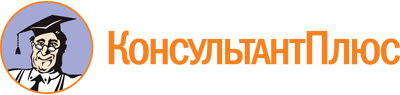 Приказ Минцифры России от 18.04.2022 N 370
"Об утверждении Порядка обеспечения операторами почтовой связи условий доступности для инвалидов объектов почтовой связи и предоставляемых услуг почтовой связи"
(Зарегистрировано в Минюсте России 31.05.2022 N 68650)Документ предоставлен КонсультантПлюс

www.consultant.ru

Дата сохранения: 01.12.2022
 